ЗАТВЕРДЖЕНОДодаток 1    до рішення виконавчого комітету Литовезької сільської ради від 28.01.2021 р. № 16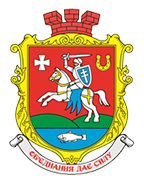 Литовезька сільська радаЛитовезька сільська радаІнформаційна карткаВстановлення статусу учасника війни00239ІК-261Інформація про  ЦНАП   (місце подання документів та отримання результату послуги)Центр надання адміністративних послуг у виконавчому комітеті Литовезької сільської ради45325, Волинська область, Іваничівський район, с. Литовеж, вул. Володимира Якобчука, 11Понеділок, вівторок, середа: 09.00 -16.30Четвер: 09.00 – 20.00П’ятниця: 09.00- 15.30(03372)95-3-31lytov-rada@ukr.netЦентр надання адміністративних послуг у виконавчому комітеті Литовезької сільської ради45325, Волинська область, Іваничівський район, с. Литовеж, вул. Володимира Якобчука, 11Понеділок, вівторок, середа: 09.00 -16.30Четвер: 09.00 – 20.00П’ятниця: 09.00- 15.30(03372)95-3-31lytov-rada@ukr.netНормативні акти, якими регламентується надання адміністративної послугиНормативні акти, якими регламентується надання адміністративної послугиНормативні акти, якими регламентується надання адміністративної послугиНормативні акти, якими регламентується надання адміністративної послугиНормативні акти, якими регламентується надання адміністративної послуги2Закони УкраїниЗакони УкраїниЗакон України „Про статус ветеранів війни, гарантії їх соціального захисту” від 22.10.1993 № 3551-XIIЗакон України „Про статус ветеранів війни, гарантії їх соціального захисту” від 22.10.1993 № 3551-XII3Акти Кабінету Міністрів України Акти Кабінету Міністрів України Постанова Кабінету Міністрів України
від 12.05.1994 № 302 „Про порядок видачі посвідчень і нагрудних знаків ветеранів війни”; постанова Кабінету Міністрів України від 26.04.1996 № 458 „Про комісії для розгляду питань, пов’язаних із встановленням статусу учасника війни, відповідно до Закону України „Про статус ветеранів війни, гарантії їх соціального захисту”; постанова Кабінету Міністрів України від 23.09.2015 № 739 „Питання надання статусу учасника війни деяким особам”Постанова Кабінету Міністрів України
від 12.05.1994 № 302 „Про порядок видачі посвідчень і нагрудних знаків ветеранів війни”; постанова Кабінету Міністрів України від 26.04.1996 № 458 „Про комісії для розгляду питань, пов’язаних із встановленням статусу учасника війни, відповідно до Закону України „Про статус ветеранів війни, гарантії їх соціального захисту”; постанова Кабінету Міністрів України від 23.09.2015 № 739 „Питання надання статусу учасника війни деяким особам”4Акти центральних органів виконавчої владиАкти центральних органів виконавчої владиНаказ Міністерства соціального захисту населення України від 30.05.1996 № 79 „Про затвердження Типового положення про комісії для розгляду питань, пов’язаних із встановленням статусу учасника війни відповідно до Закону України „Про статус ветеранів війни, гарантії їх соціального захисту”, зареєстрований у Міністерстві юстиції України 04.06.1996 за № 264/1289Наказ Міністерства соціального захисту населення України від 30.05.1996 № 79 „Про затвердження Типового положення про комісії для розгляду питань, пов’язаних із встановленням статусу учасника війни відповідно до Закону України „Про статус ветеранів війни, гарантії їх соціального захисту”, зареєстрований у Міністерстві юстиції України 04.06.1996 за № 264/1289Умови отримання адміністративної послугиУмови отримання адміністративної послугиУмови отримання адміністративної послугиУмови отримання адміністративної послугиУмови отримання адміністративної послуги5Підстава для отримання Підстава для отримання Проходження військової служби у період війни, праця в тилу, навчання у період війни та інші обставини передбачені в статті 9 Закону України „Про статус ветеранів війни, гарантії їх соціального захисту”Проходження військової служби у період війни, праця в тилу, навчання у період війни та інші обставини передбачені в статті 9 Закону України „Про статус ветеранів війни, гарантії їх соціального захисту”6Перелік необхідних документівПерелік необхідних документівЗаява;копія паспорта;фотокартка;архівні довідки, які підтверджують факт роботи заявника в період війни;інші документи, що підтверджують належність особи до учасників війни, згідно статей 8, 9 Закону України „Про статус ветеранів війни, гарантії їх соціального захисту”.Особи з числа учасників антитерористичної операції крім цього документи, зазначені у пункті 2 постанови Кабінету Міністрів України від 23.09.2015 № 739 „Питання надання статусу учасника війни деяким особам”Заява;копія паспорта;фотокартка;архівні довідки, які підтверджують факт роботи заявника в період війни;інші документи, що підтверджують належність особи до учасників війни, згідно статей 8, 9 Закону України „Про статус ветеранів війни, гарантії їх соціального захисту”.Особи з числа учасників антитерористичної операції крім цього документи, зазначені у пункті 2 постанови Кабінету Міністрів України від 23.09.2015 № 739 „Питання надання статусу учасника війни деяким особам”7Спосіб подання документів Спосіб подання документів Заява та документи подаються заявником особисто Заява та документи подаються заявником особисто 8Платність (безоплатність) надання Платність (безоплатність) надання Адміністративна послуга надається безоплатноАдміністративна послуга надається безоплатно9Строк надання Строк надання Рішення про встановлення статусу приймається у 10-денний термін з дня подання документівРішення про встановлення статусу приймається у 10-денний термін з дня подання документів10Перелік підстав для відмови у наданні Перелік підстав для відмови у наданні Ненадання в повному обсязі підтверджуючих документівНенадання в повному обсязі підтверджуючих документів11Результат надання адміністративної послугиРезультат надання адміністративної послугиОтримання / відмова в отримання посвідчення учасника війни.Отримання / відмова в отримання посвідчення учасника війни.12Способи отримання відповіді (результату)Способи отримання відповіді (результату)Посвідчення учасника війни, видаються особисто учаснику війни або за його дорученням рідним чи іншим особам, за що вони розписуються у відповідних документахПосвідчення учасника війни, видаються особисто учаснику війни або за його дорученням рідним чи іншим особам, за що вони розписуються у відповідних документах